Фотоотчет о проведении спортивного развлечения «Зимние забавы» в группе раннего возраста «Капельки»Воспитатель: Емцева С.В.Сейчас на улице зима.Наступили холода.Но нам морозы нипочемС вами мы гулять пойдем15 февраля 2024г.в нашей группе «Капельки» прошло спортивное развлечение «Зимние забавы», целью которого вызвать положительные эмоции, доставить детям радость.          В гостях у ребят побывал веселый Снеговик. Музыкальный руководитель Войтенко С.И. с детьми показали ему красивый танец со снежинками. Кроме того, ребята с удовольствием отгадывали загадки о зиме, участвовали в различных играх: «Берегись- заморожу», «Снежные сугробы», хороводная игра «Снежочки», подвижная игра «Карусели». Снеговик покатал детей на санках, весело дети поиграли в снежки, наряжали ёлочку.    Входе мероприятия все получили положительные эмоции: и взрослые и дети. В группе царили смех, шум и веселье. Прощаясь Снеговик подарил «вкуняшки», пообещав прийти еще много раз, так как зима только началась.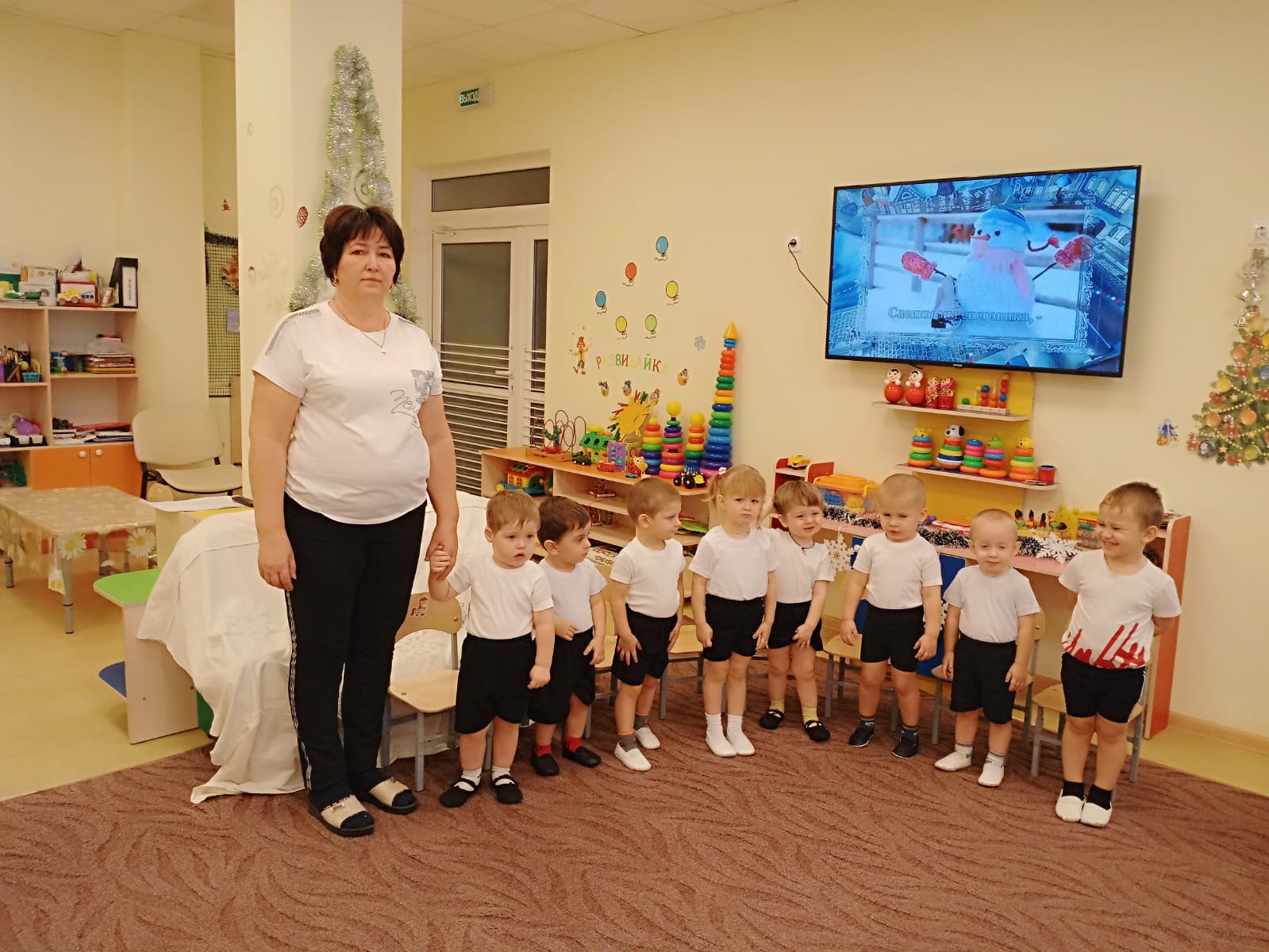 Праздник получился захватывающим и забавным, оставил массу положительных эмоций и впечатлений.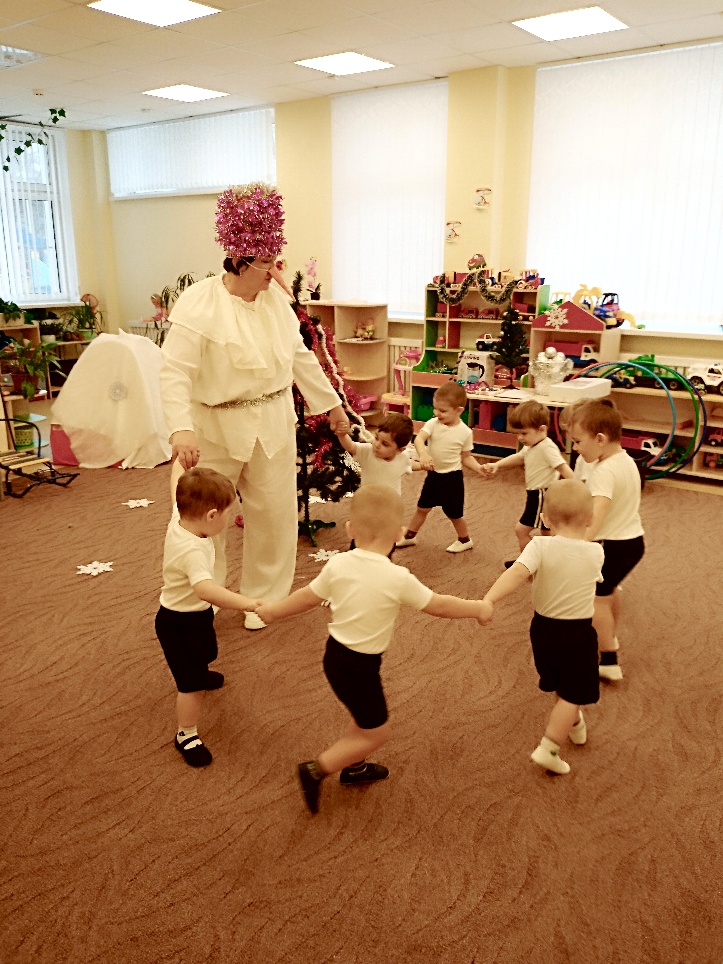 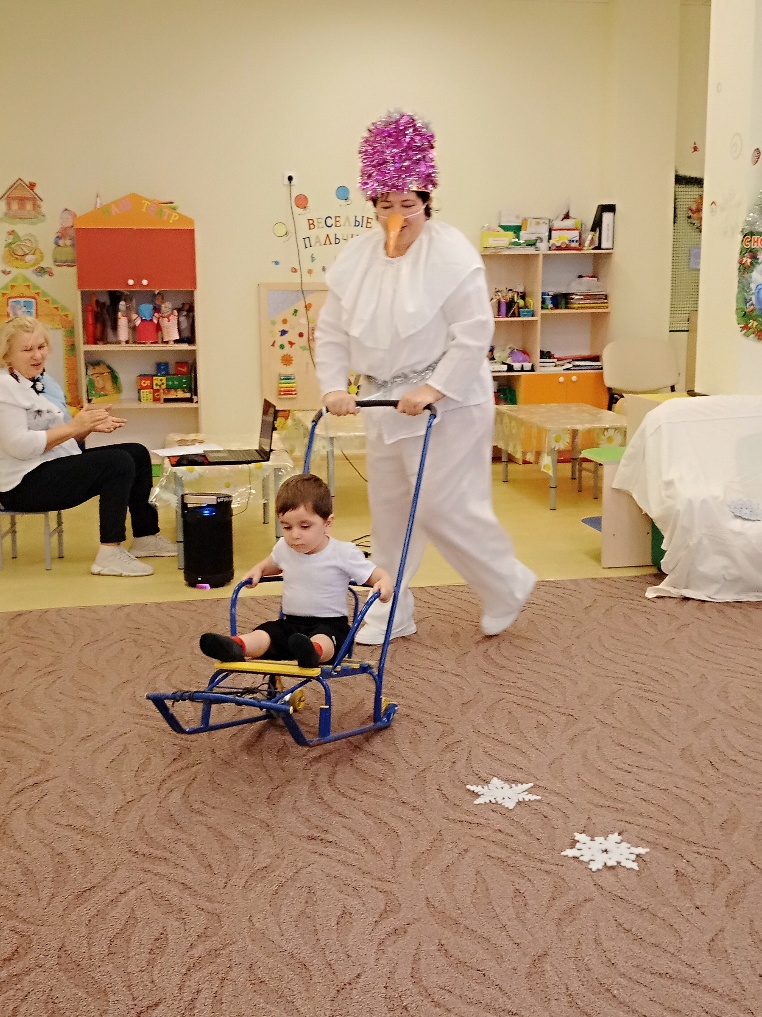 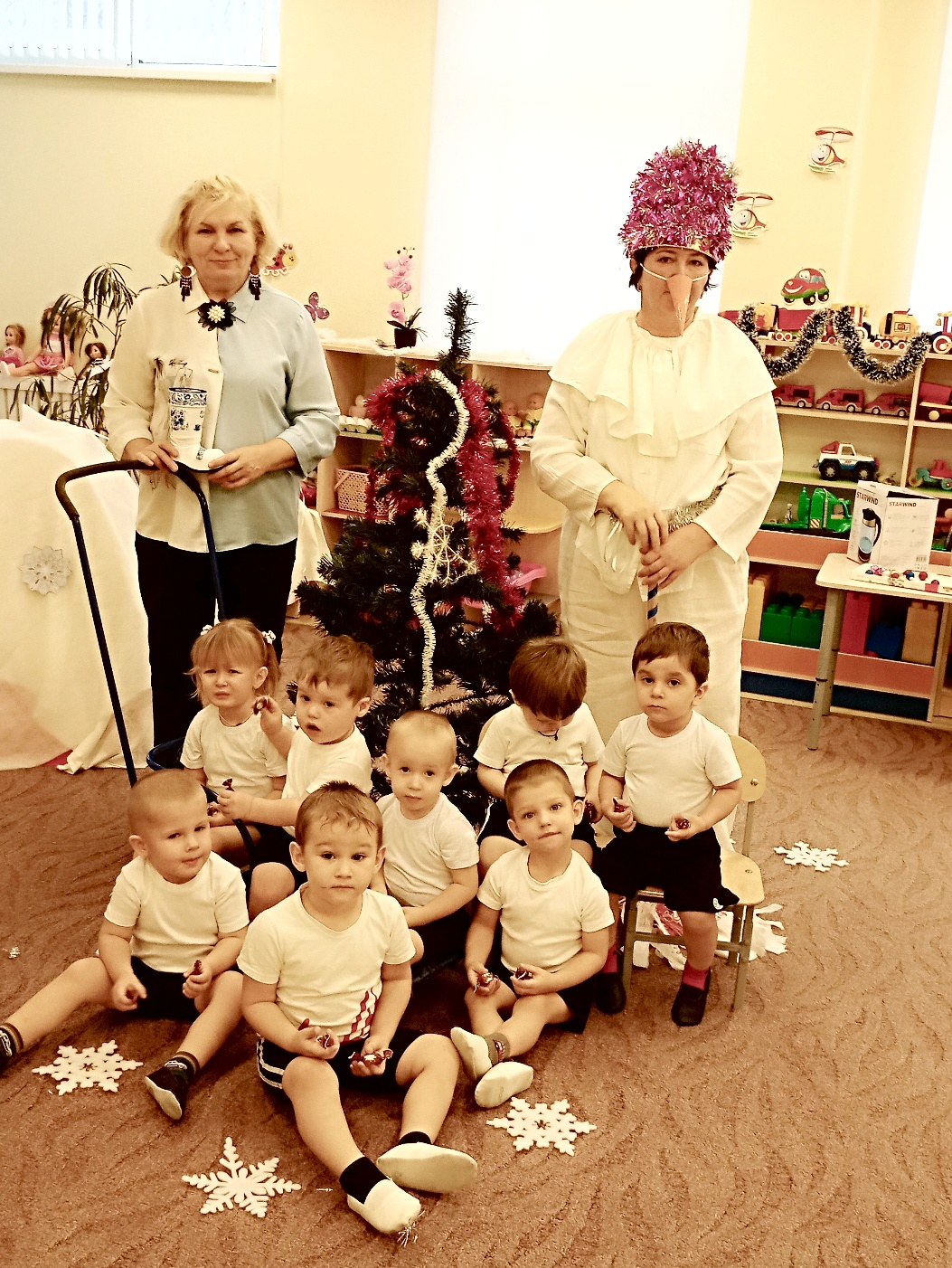 